FIBA – MISTROVSTVÍ SVĚTA V BASKETBALU ŽEN 2010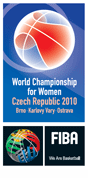 Česká basketbalová federace pořádá Mistrovství světa v basketbalu žen, které se uskuteční ve třech městech České republiky – Brno, Ostrava a Karlovy Vary. Mistrovství se účastní 16 týmů, které prošly do finále z kvalifikačních skupin. Na mistrovství se uskuteční 62 zápasů ve dnech od 23. 9. do 3.10. 2010.Při slavnostním zahájení mistrovství v Brně dne 22. září vystoupil také pan Jan Kocourek, náměstek ministra školství, mládeže a tělovýchovy a pozdravil všechny účastníky, sportovce a reprezentanty basketbalu z celého světa. Basketbal je sport s velkou tradicí, starý téměř 120 let, je rozšířen na všech kontinentech, a co do popularity patří mezi vůbec nejvýznamnější sporty na světě. V současné době je vhodné poděkovat všem, co se zasloužili o to, aby mistrovství bylo přiděleno právě České republice, zejména však České basketbalové federaci, a to i za přípravu a organizaci celého mistrovství. Přáním všech sportovních příznivců je samozřejmě, aby česká reprezentace dopadla na šampionátu co nejúspěšněji. Doufáme v co nejlepší úspěch, který pomůže prezentovat basketbal i naši zemi v co nejlepším světle. Poznámka: Bližší informace lze získat na stránkách České basketbalové federaci na adrese: www.cbf.cz.